Brooks Minor Hockey Association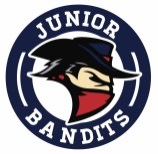 Amendment to Bylaws Form 2017 ANNUAL GENERAL MEETINGNOTICE OF MOTION #:__________________________AMENDMENT TO BYLAWSBYLAW #: _________________                          PAGE #: _________________SUBMITTED BY: ____________________________AUTHORIZED BY: ____________________________ CURRENT WORDING: PROPOSED WORDING: RATIONALE FOR CHANGE: